广东省近海海洋变化与灾害预警重点实验室2017年度学术年报Academic annual report 2017Guangdong Key Laboratory of Coastal Ocean Variability and Disaster PredictionGuangdong Ocean University一、2017年各研究方向 海洋对气候变化的响应针对南海海洋环境变化和海气相互作用等科学问题，开展了剧烈天气过程形成机制、大气过程对海洋初级生产力影响以及近海水质环境演变等研究，并设计实现了海洋遥感数据的高效压缩和平台支持。 近海物理过程及数值模拟方法对南海海洋环境变化等科学问题，开展了广东近海赤潮的三维立体监测，探究赤潮发生机制及其生化和动力过程；基于潜标观测开展了海洋对台风响应的统计和数值分析；开展近岸地形动力学研究，探索海浪、潮汐等动力过程对地形演变的影响。 近海海洋评价与保护海洋生物活性物质的分离鉴定、化学改性与功能化研究，以及海洋生物资源高值化利用与绿色化生产技术、南海主要经济品种加工副产品的开发利用、南海特有稀有资源开发利用等。利用修复技术海洋生态系统功能，进而形成多样、平衡、完善、稳定的海洋生态牧场，改善近岸海洋生态环境，彰显海洋经济效益，为海洋生态修复起到典型示范效应。二、2017年度主持项目三、2017年发表学术论文四、2017年度专利和出版著作1、专利2、出版著作五、2017年度成果奖项六、2017年学术交流序号级别项目编号项  目  名  称项目来源主持人所在单位到账经费（万元）合同金额（万元）1国家级A16466海洋上层混合过程参数化及实验验证国家重点研发计划张书文海洋与气象学院1645312国家级A14293南海陆架锋面混合及其控制机制研究国家自然科学基金张书文海洋与气象学院261043国家级A170642017年度海洋环流，生态系统、缺氧及生态后果研讨会国家自然科学基金张书文海洋与气象学院3.63.64国家级A17251大西洋“电容器”效应影响太平洋准两年周期变化的过程与机理研究国家自然科学基金王磊海洋与气象学院28.2475国家级A17264夏、冬季风背景下南海北部沿岸边界层波导研究国家自然科学基金成印河海洋与气象学院43.2726国家级A17263陆架波在南海北部传播过程中的演化研究国家自然科学基金李君益海洋与气象学院15257国家级A14290热带气旋对琼东上升流动力过程和物质输送的影响机制研究国家自然科学基金谢玲玲海洋与气象学院23.75958国家级A17261南海西北陆架垂向环流动力诊断及其季节变化国家自然科学基金谢玲玲海洋与气象学院38.4649国家级A15475上层海洋对台风响应的物理机制国家海洋局张书文海洋与气象学院3310010省部级A17340南海区块海洋环境参数遥感调查II期任务单元项目国家海洋局谢玲玲海洋与气象学院7.53011省部级A17127广东省近海海洋变化与灾害预警重点实验室（2016后补助）省科技厅张书文海洋与气象学院10010012地市级A17362广东省海洋遥感与信息技术工程技术研究中心（湛江市配套）湛江市科技局刘大召电子与信息工程学院303013地市级A17302基于物联网的游艇智能监测系统省交通运输厅王骥电子与信息工程学院2.42.414横向B17280多源卫星遥感海洋环境信息融合分析软件开发国家卫星海洋应用中心付东洋电子与信息工程学院172515横向B17269黄东海部分海域遥感资料处理国家海洋局第二海洋研究所付东洋电子与信息工程学院6816横向B17021南海大气波导及湍流分析和研究中国电子科技集团公司第二十二研究所成印河电子与信息工程学院101017国家级A14285南海西北部海雾和霾海面、海岸对比观测研究国家自然科学基金徐峰海洋与气象学院21.258518国家级A17007夏季青藏高原臭氧谷双心结构的上平流层中心形成机制--大气成分等卫星资料预处理与分析国家自然科学基金常舒捷海洋与气象学院6.86.819省部级300203/000001006“扬帆计划”专项资金2017年“扬帆计划”专项资金徐建军南海海洋气象研究院505020横向B17075湛江东海岛海雾观测南京信息工程大学王晶海洋与气象学院2.52.521校级“扬帆计划”专项资金校内配套资金广东海洋大学徐建军南海海洋气象研究院101022校级20260020022017年高水平大学建设资金广东海洋大学徐建军南海海洋气象研究院10010023校级000041中央财政支持地方高校发展资金广东海洋大学徐建军南海海洋气象研究院12012024国家级A17249琼东上升流区微生物群落结构及功能类群的时空分布特征及演替机制国家自然科学基金侯庆华海洋与气象学院152525国家级A14296南海西北部生物固定的“新”氮迁移转化路径及其通量估算国家自然科学基金陈法锦海洋与气象学院23.759526省部级K17148海洋活性肽/壳聚糖创伤修复材料关键技术研究及应用省科技厅李思东化学与环境学院303027省部级K17150水产品中致病微生物快速检测新技术及试剂盒研发省科技厅刘华忠化学与环境学院303028省部级K17175典型孕激素物质低剂量长期暴露对斑马鱼甲状腺激素的干扰效应及其机制研究省自然科学基金梁燕秋化学与环境学院101029横向B15416较场尾海滨公园海域使用论证编制项目深圳市大鹏新区经济服务局陈春亮分析测试中心2814030横向B14112深圳湾游艇会改扩建项目用海海域使用论证及海洋环境评价深圳湾游艇会有限公司陈春亮分析测试中心67531横向B17004茂名市博贺湾大桥及连接线新建工程专项评估服务采购项目茂名市博贺湾大桥工程项目管理处陈春亮分析测试中心209.925032横向B16412广东省茂名港大道莲头段一级公路新建工程（含公路养护中心）中海域使用论证及海洋环境影响评价项目国道325线电白马店至博贺新港区新建一级公路工程项目管理处陈春亮分析测试中心8015033横向B17062土壤和植物样品分析测试中国热带农业科学院广州实验站陈法锦海洋与气象学院101034横向B170192017年海洋环境趋势性监测项目珠海市动物卫生监督所卢仕严分析测试中心59.869.835横向B17283高栏港西滩石油化工区液体蛋氨酸项目和PC项目海域论证珠海高栏港经济区管理委员会海洋和农渔局卢仕严分析测试中心57.1281.636横向B17014珠海宝塔海港石化有限公司40万吨/碳四深加工项目海域使用论证及海洋环境评价珠海宝塔海港石化有限公司卢仕严分析测试中心4010037横向B17088广东省渔政总队直属二支队高栏港执法基地项目海域使用论证广东省渔政总队直属二支队卢仕严分析测试中心39.839.838横向B17354高栏港铁炉湾作业区烯烃项目配套仓储工程海域论证珠海高栏港经济区管理委员会海洋和农渔局卢仕严分析测试中心28.5640.839横向B170202017年珠海市主要主海排污口及其邻近海域环境监测珠海市动物卫生监督所卢仕严分析测试中心19.319.340横向B17224珠海市海水增养殖区（桂山、大小蜘洲岛）环境监测珠海市动物卫生监督所卢仕严分析测试中心16.516.541横向B16339广东阳西县沙扒镇书村碧海蓝天度假邨海洋浴场海域使用论证报告表和海洋测量工程 广东阳西县沙扒镇书村碧海蓝天度假邨卢仕严分析测试中心61642横向B17128海南联网系统输变电设备设施腐蚀危害及防范措施研究中国南方电网有限责任公司超高压输电公司广州局王贵机械与动力工程学院28.83243横向B15352湛江钢铁大气环境腐蚀监测及钢板锈蚀相关性研究宝山钢铁股份有限公司王贵机械与动力工程学院154844横向B16061湛江雨季气候条件下钢材腐蚀试验方法研究宝山钢铁股份有限公司王贵机械与动力工程学院132545横向B17358香洲港区域综合整治工程海洋环境现状调查珠海香湾码头发展有限公司王湘文分析测试中心369046横向B17083湛江硇洲岛附近海域海洋环境、生态环境调查资料中国科学院南海海洋研究所王湘文分析测试中心101047横向B17174阳江市沿海沙滩资源调查与评估阳江市海洋与渔业局张才学分析测试中心12.62148横向B16254北海炼化产品质量升级改造项目环境监理施工期海洋生态调查北京飞燕石化环保科技发展有限公司张才学分析测试中心3.939.8349横向B17367大气沉降对南海西北部营养盐结构的影响研究国家海洋局海洋-大气化学与全球变化重点实验室朱庆梅海洋与气象学院2.82.850横向B17370湛江港石化码头有限责任公司和霞山散货码头等四个项目海洋环境现状分析交通运输部环境保护中心王冼民化学与环境学院282851横向B17369沈阳至海口国家高速公路茂名至湛江段改扩建项目海域使用论证专项技术服务合同广东茂湛高速公路有限公司王冼民化学与环境学院14.4948.352国家级A17252雷琼地区新生代构造-热演化过程及与海南地幔柱的关系国家自然科学基金石红才海洋与气象学院13.82353国家级A17279始新世晚期-渐新世早期气候过渡时间（EOT）的陆相沉积有机质响应国家自然科学基金宋之光化学与环境学院41.46954国家级A17130高压条件下页岩过剩吸附量与绝对吸附量的确定及吸附机理研究国家自然科学基金王思波化学与环境学院13.262055国家级A17270利用高分辨率粒度和孢粉分析定量重建湛江地区5000年来的古台风和古气候国家自然科学基金魏金辉海洋与气象学院122056国家级A17292Mie-Grüneisen多介质混合物模型的研究及其在水下爆炸中的应用国家自然科学基金吴宗铎海洋工程学院12.62157国家级A17005测试试验海域海洋生化参数精细化调查国家重点研发计划黄妙芬数学与计算机学院152958国家级A17254石油污染水体辐射传输特性研究国家自然科学基金黄妙芬数学与计算机学院37.86359省部级K17193基于波传播方法的海底管道土-管-内流耦合振动研究省自然科学基金严谨海洋工程学院101060横向B16235环境数据处理中国石油天然气股份有限公司勘探开发研究院黄妙芬数学与计算机学院213061横向B17164检验测试合同2016中国石油天然气股份有限公司勘探开发研究院 黄妙芬数学与计算机学院9962横向B16005广东海陵岛国家级海洋公园总体规划编制采购项目阳江市海陵岛经济开发试验区海洋与渔业局李芳成海洋工程学院23.47863横向B16311大角湾景区放生台游艇码头海洋环境影响报告表阳江市海陵岛旅游有限公司李芳成海洋工程学院61864横向B17082声目标强度参量阵测试上海交通大学张培珍电子与信息工程学院101065横向B15019基于水声散射特性反演海底声学参数上海交通大学张培珍电子与信息工程学院88序号论文题目第一作者发表刊物论文收录通讯作者1 Enhanced biennial variability in the Pacific due to Atlantic capacitor effect  王磊  Nature Communications  SCI-1 2 Weakening of the biennial relationship between Central American and equatorial South American rainfall in recent decades 王磊Atmospheric and Oceanic Science LettersCSCD王磊3 Weakened interannual variability of the contrast in rainfall between the eastern equatorial Pacific and equatorial Atlantic since 2000 王磊Atmospheric and Oceanic Science LettersCSCD王磊4 Using springtime Atlantic SST as a predictor for summertime western North Pacific subtropical high 王磊中国科技论文在线王磊5 Seasonal variation of the low-level atmospheric eddy kinetic energy over the South China Sea and its influences on the tropical cyclone genesis 王磊中国科技论文在线王磊6  Long-term variation of mesopelagic biogenic flux in the central South China Sea: Impact of monsoonal seasonality and mesoscale eddy 凌征④Deep Sea Research Part I: Oceanographic Research PapersSCI-27 Opposite responses of the diurnal amplitude of sea surface temperature to the Madden-Julian Oscillation 凌征②Deep Sea Research Part I: Oceanographic Research PapersSCI-28 Role of surface warming in the northward shift of tropical cyclone tracks over the South China Sea in November 凌征④Acta Oceanologica SinicaSCI-49 Diagnosis of 3D Vertical Circulation in the Upwelling and Frontal Zones East of Hainan Island, China  谢玲玲  Journal of Physical Oceanography  SCI-2 10 The Rossby normal modes in the South China Sea deep basin evidenced by satellite altimetry 谢玲玲INTERNATIONAL JOURNAL OF REMOTE SENSINGSCI-3/EI11 The impacts of 2008 snowstorm in China on the ecological environments in the Northern South China Sea  付东洋  Geomatics Natural Hazards and Risk  SCI-3 12 Atmospheric correction of Hyperion imagery over estuarine waters: a case study of the Pearl River Estuary in southern China  刘大召  International Journal of Remote Sensing  SCI-3 13 New insight to the South China Sea: Rossby normal modes  谢玲玲  Acta Oceanologica Sinica  SCI-4 14 An Optimized Method for Bayesian Connectivity Change Point Model 肖秀春JOURNAL OF COMPUTATIONAL BIOLOGYSCI-415 Low-temperature thawing Refrigerator Based on the Internet of Things  雷桂斌  Proceedings of the 29th Chinese Control and Decision Conference  EI 16 Detecting Change Points in fMRI Data via Bayesian Inference and Genetic Algorithm Model 肖秀春Lecture Notes in Computer ScienceEI17 基于航空高光谱数据的近岸水体信息提取  付东洋  海洋技术学报 18 基于SSM/I亮温的海表面温度、风速可视化应用系统开发  成印河  海洋技术学报 19 同透空率下多孔人工鱼礁流场效应的三维数值模拟研究  庞运禧  水资源与水工程学报  李芳成 20 湖光岩玛珥湖表层沉积物粒度特征及其物源指示意义  李自超  广东海洋大学学报  蒲晓强 21 台风“彩虹”对粤西近岸海表温度和叶绿素浓度的影响  石雨鑫  广东海洋大学学报  谢玲玲 22 夏季琼东陆架海急流锋面分析及其混合率参数化  杨春花  广东海洋大学学报  张书文 23 湛江港湾及邻近海域有色溶解有机物光谱吸收特性分析  余果  广东海洋大学学报  付东洋 24 琼东上升流区海表温度对台风过境的响应  谢玲玲  海洋科学进展  CSCD  李明明 25 粤西沿岸海域潮汐特征  成印河  海洋科学  CSCD-E 26 基于网络机器人的远程室内安防新方法  王骥  电子器件 27 基于蓝牙低功耗技术的智能健康监测手表系统  王骥  生物医学工程学杂志  CSCD 28 Simulated diurnal cycles and seasonal variability of low‐level jets in the boundary layer over complex terrain on the coast of Southeast China Shao, Min Journal of Geophysical Research – atmosphere  SCI-2  徐建军 29 An assessment of the impact of ATMS and CrIS data assimilation on precipitation prediction over the Tibetan Plateau,  徐建军  Atmospheric Measurement Techniques  SCI-3 30 Evaluation of the Trend Uncertainty in Summer Ozone Valley over the Tibetan， Plateau in Three Reanalysis Datasets  Guo, Dong  Journal of Meteorological Research  SCI-4  徐建军 31 COMPARATIVE ANALYSIS OF VARIOUS DATA OF AIR–SEA TEMPERATURE DIFFERENCE AND ITS VARIATION ACROSS SOUTH CHINA SEA IN THE PAST 35 YEARS  徐峰  JOURNAL OF TROPICAL METEOROLOGY  SCI-4 32 Improving the regional model forecasting of persistent severe rainfall over the Yangtze River Valley using the spectral nudging and update cycle methods: a case study.  徐建军  Atmospheric Science Letters  SCI-4 33 Stratospheric Processes and Their Role in Climate  徐建军  Advances in Meteorology  SCI-4 34 The Relationship between Polar Vortex and Ozone Depletion in the Antarctic Stratosphere during the Period 1979–2016  张宇  Advances in Meteorology  SCI-4 35 Intercomparing the Response of Tropospheric and Stratospheric Temperature to Two Types of El Nino Onset  常舒捷  Advances in Meteorology  SCI-4 36 1980—2016年西太平洋暖池与ENSO循环过程的相关分析  李晓惠  海洋气象学报 37 近65年ENSO事件强度变化及时频特征研究  陈虹颖  热带气象学报  CSCD 38 连南县气温变化特征及其与ENSO的关系  潘泽凯  广东气象 39 A lipid droplet-associated protein involved in lipid droplet biogenesis and triacylglycerol accumulation in the oleaginous microalga Phaeodactylum tricornutum.  董宏坡  Algal Research-Biomass Biofuels and Bioproducts  SCI-2 40 Binding induced strand displacement amplification for homogeneous protein assay  李宇彬  Talanta  SCI-2 41 Fluorometric determination of Simian virus 40 based on strand displacement amplification and triplex DNA using a molecular beacon probe with a guanine-rich fragment of the stem region  李宇彬  Microchimica Acta  SCI-2 42 Effect of a fast‐moving tropical storm Washi on phytoplankton in the northwestern South China Sea  赵辉  Journal of Geophysical Research Oceans  SCI-2  赵辉 43 Marine Collagen Peptides from the Skin of Nile Tilapia (Oreochromis niloticus): Characterization and Wound Healing Evaluation  胡章  Marine Drugs  SCI-3 44 Potential mobility of inorganic nutrients and its controls at the sediment-water interface in the main path of Kuroshio Current oﬀ eastern Taiwan  周凤霞  Marine Pollution Bulletin  SCI-3 45 Inhibition of chemotherapy-induced apoptosis of testicular cells by squid ink polysaccharide   Gu, Yi-Peng  EXPERIMENTAL AND THERAPEUTIC MEDICINE  SCI-4  刘华忠 46 Remote sensing observations of phytoplankton increases triggered by successive typhoons  Huang  Lei  Frontiers of Earth Science  SCI-4  赵辉 47 Investigation of the vulcanization characteristics of natural rubber coagulated by microorganisms  李思东  Rubber Chemistry and Technology  SCI-4 48 Field submersed macrophyte restoration differentiation for a waterfront body with Projection Pursuit model  王冼民  Fresenius Environmental Bulletin  SCI-4 49 Study on Non-point Source Nitrogen and Phosphorus Pollution and Its Law of Accumulation in Villages and Towns 王冼民Agro Food Industry Hi-TechSCI-450 Optimization of preparation process and characterization of carboxymethyl chitosan/sodium alginate hemostatic sponge  胡章  IOP Conf. Series: Materials Science and Engineering  EI 51 Environmental Chemistry of Toxic Heavy Metals Hg-As in the Jialing River 王冼民CHEMICAL ENGINEERING TRANSACTIONSEI52 Environmental Research and Analysis Based on Artificial Intelligence 王冼民Gummi,Fasern,KunststoffeEI53 Impact of Hydraulic Project on Estuary Ecological Environment 王冼民Gummi,Fasern,KunststoffeEI54 Research on Heavy Metals Release Pattern of Waterfront Tidal River Sediment 王冼民CHEMICAL ENGINEERING TRANSACTIONSEI55 基于水质改善目标的太湖适宜换水周期分析 王冼民湖泊科学EI56 湛江湾大气湿沉降中营养盐的研究  陈法锦  中国环境科学  EI 57 北极区域传统和新型POPs研究进展  劳齐斌  地球科学进展  CSCD 58 基于体外仿生的海水珍珠矿化机制初步研究  唐何娜  电子显微学报  CSCD 59 流沙湾海水养殖珍珠微观结构及形成机制研究  武涵  电子显微学报  CSCD  杨 磊 60 秋季珠江口外海海域的生态环境特征  陈法锦  海洋环境科学  CSCD 61 根际效应对狼尾草降解土壤中阿特拉津的强化作用 蔺中农业环境科学学报CSCD62 水东湾海域浮游植物潮汐分布特征及其与环境因子的关系  施玉珍  生态学报  CSCD 63 ENSO对南海北部初级生产力的影响  林智涛  广东海洋大学学报  沈春燕 64 壳聚糖止血微球的制备优化及表征  胡章  应用化工  CSCD-E 65 基于单参数海底模型的匹配场处理仿真研究  屈科  广东海洋大学学报 66 斜带石斑鱼核苷酸结合结构域及亮氨酸重复序列受体对病原类似物的识别——通过核因子κB信号途径  侯庆华  广东海洋大学学报 67 羟基红花黄色素A-壳聚糖微球制备工艺研究  李东东  广东海洋大学学报 68 杉叶蕨藻挥发性有机物的组成特点  赵利容  分析测试技术与仪器 69 罗非鱼皮多肽的制备及其对烫伤修复的应用  李高荣  广东农业科学 70 海水珍珠的结构与加工研究进展  欧阳志远  广州化工 71 海水珍珠结构与加工研究进展  欧阳志远  广州化工  杨 磊 72 热带海洋大气环境下X70管线钢的缝隙腐蚀行为研究  刘泉兵  装备环境工程  邓培昌 73 壳聚糖止血材料及应用的研究进展  钟庆坤  轻工科技 74 功能化壳聚糖提高血液相容性的研究进展  李高荣  山东化工 75 热带滨海红壤中碳钢Q235的宏观非均匀腐蚀研究 胡杰珍腐蚀科学与防护技术邓培昌76 壳聚糖在创伤修复中应用的研究进展  颜婷婷  山东化工 77 食品化学课程教学改革建议 千忠吉广东化工78 提升仪器分析教学效果刍议 李承勇山东化工79 提升仪器分析互动式教学效果的探讨 李承勇山东化工80 食品化学课程改革研究 千忠吉山东化工81 The source and paleoclimatic implication of hydrogen isotopic composition of n-alkanes in sediments from the Yixian Formation, western Liaoning Province, NE China Li YanGONDWANA RESEARCHSCI82 Northern South China Sea SST changes over the last two millennia and possible linkage with solar irradiance  孔德明  Quaternary International  SCI-3 83 Characteristics of hydrocarbons in sediment core samples from the northern Okinawa Trough  黄鑫  Marine Pollution Bulletin  SCI-3 84 The influence of seafloor hydrothermal activity on major and trace elements of the sediments from the South Mid-Atlantic Ridge  黄鑫  Journal of Ocean University of China  SCI-4 85 Relationship between high-frequency sediment-level oscillations in the swash zone and inner surf zone wave characteristics under calm Wave condition  李志强  Open Geosciences  SCI-4 86 Numerical Simulation of Bubble Plumes and an Analysis of Their Seismic Attributes  李灿苹  Journal of Ocean University of China  SCI-4 87 冷泉活动区气泡羽状流数值模型研究  李灿苹  海洋地质与第四纪地质  CSCD 88 热液活动对海底沉积物中有机质的影响  黄鑫  广东海洋大学学报 89 湛江湾最大可能围填海范围对水动力环境的影响  李志强  人民珠江 90 中晚全新世湘西莲花洞石笋旋回沉积速率变化及其古气候意义 张会领中国岩溶CSCD-E91 利用珊瑚生长率重建西沙海域工业革命以来的海温变化 张会领热带地理92 湛江湾最大可能围填海范围对水动力环境的影响 李志强人民珠江93 Investigation on fluorescence and thermoluminescence of bismuth silicate crystal doped with Dy 熊正烨Journal of luminescenceSCI-294 Laser micro-welding technology for Cu–Al dissimilar metals and mechanisms of weld defect formation 师文庆The International Journal of Advanced Manufacturing TechnologySCI-3/EI95 Protecting Qubit-Qubit Entanglement by Quantum Screening 师文庆International Journal of Theoretical PhysicsSCI-4/EI96 New Algorithms to Separate the Contribution of Petroleum Substances and Suspended Particulate Matter on the Scattering Coefficient Spectrum from Mixed Water  黄妙芬  SPECTROSCOPY AND SPECTRAL ANALYSIS  SCI-4 97 油砂混合水体后向散射系数光谱贡献分离算法Ⅰ:实验理论  黄妙芬  光谱学与光谱分析  SCI-4/ EI/CSCD 98 物理海洋学科研究生出海团队建设模式实践  黄妙芬  长春师范大学学报 99 多角度测量石油类污染水体后向散射系数的方法研究  黄颖恩  海洋技术学报  黄妙芬 100 基于单参数海底模型的匹配场处理仿真研究 屈科广东海洋大学学报101 基于Mie-Grüneisen状态方程的水下爆炸数值模拟 吴宗铎舰船科学技术序号知识产权名称单位发明人姓名专利号/登记号授权时间类别1一种基于多尺度分析的水产养殖水质短期组合预测方法数学与计算机学院刘双印、徐龙琴、谢仕义、昊卫祖、王骥ZL201310545260.22017年2月8日发明专利2一种低阻力水体透明度测量仪电子与信息工程学院付东洋、刘大召、王淑青、雷桂斌、蒋城飞ZL201621094871.52017年3月29日实用新型专利3一种近海岸科学考察船海洋与气象学院雷桂斌、张书文、伊小飞、王淑青、颜映、邓晓东ZL201621093071.12017年4月5日实用新型专利4一种近海岸科学考察船用平台系统海洋与气象学院雷桂斌、张书文、伊小飞、王淑青、颜映、邓晓东ZL201621092949.X2017年4月12日实用新型专利5一种具有洋流发电功能的跨海通道电子与信息工程学院王淑青、雷桂斌、张书文、付东洋、张莹、李友清ZL201621156071.12017年4月26日实用新型专利6一种薄膜压力传感器电子与信息工程学院彭银桥、雷桂斌、甘元驹、付东洋、王淑青、陈月峰ZL201720151375.72017年9月1日实用新型专利7海洋观测实验教学装置海洋与气象学院雷桂斌、张书文、伊小飞、颜映、邓晓东、王淑青ZL201621092990.72017年9月15日实用新型专利8一种流体包装电子与信息工程学院王淑青、雷桂斌、卫姚亚军、程佳、马志康、宋国添ZL201720407496.32017年11月24日实用新型专利9一种海洋水体表观光学量测量定标装置电子与信息工程学院付东洋、蒋城飞、李薛、刘大召ZL201620742256.42017年1月4日实用新型专利10基于PC+FPGA的带速度观测器的有限时间稳定性控制系统机械与动力工程学院刘海涛、王贵、俞国燕ZL201410443466.92017年4月5日发明专利11一种带抽气的电压力锅机械与动力工程学院韩卫国 、王贵ZL201510356494.12017年11月14日发明专利12一种无铬金属表面转化液及转化膜制备方法机械与动力工程学院胡杰珍、邓培昌、王贵ZL201610325236.12017年12月5日发明专利13一种利用鱼皮制备用于治疗伤口愈合的活性肽的方法食品科技学院洪鹏志、刘唤明、杨萍、周春霞、孙力军、张鹏、邓楚律ZL201510092619.42017年12月19日发明专利14一种大气腐蚀加速试验装置机械与动力工程学院田玉琬、文成、王贵、陈焯坚、陈世亮ZL201620704522.42017年1月11日实用新型专利15一种长周期光纤光栅的SPR重金属离子传感头机械与动力工程学院王文华、李思东、吴伟娜、熊正烨、师文庆、黄江、田秀云、费贤翔ZL201620861854.32017年2月8日实用新型专利16一种新型浮游生物现场浓缩瓶  化学与环境学院柯盛、赵子科、侯秀琼、杨国欢、陈春亮、张际标ZL201620892593.12017年2月8日实用新型专利17一种便携式网采浮游生物脱附装置  化学与环境学院柯盛、杨国欢、侯秀琼、赵子科、陈春亮、张际标ZL201620892598.42017年2月22日实用新型专利18一种生物泡沫自动攫取与消破装置分析测试中心柯盛、陈春亮、张际标、杨国欢、侯秀琼、赵子科ZL201720521702.32017年12月15日实用新型专利19一种测量玻璃厚度和折射率的装置机械与动力工程学院王文华、吴伟娜、熊正烨、师文庆、殷红、李永强、陈茂添、吴宗旺、梁恒富、刘贻诚ZL201620855123.82017年2月8日实用新型专利20一种激光器波长检测装置机械与动力工程学院王文华、吴伟娜、师文庆、熊正烨、李永强、殷红、梁恒富、陈茂添、吴宗旺、刘贻诚ZL201620855122.32017年4月26日实用新型专利21一种自激振荡的等离子激发电路电子与信息工程学院熊正烨、李铭士、杨洋ZL201720329619.62017年9月12日实用新型专利22一种智能法测量杨氏模量装置电子与信息工程学院赖学辉、师文庆、安芬菊、谢玉萍、熊正烨、李永强、黄存友、苏文青、陈俊元ZL201720246554.92017年10月20日实用新型专利23一种无线传感器网络节点多种环境能源供电装置电子与信息工程学院徐国保、赵霞、王骥、王思南ZL201720371613.52017年11月24日实用新型专利24一种铜铝异质金属的激光焊接装置电子与信息工程学院师文庆、黄江、谢玉萍、安芬菊、李思东、李永强、吴湛霞、廖铭能ZL201720151374.22017年12月15日实用新型专利25一种基于红外线探测的点名装置电子与信息工程学院师文庆、黄江、安芬菊、谢玉萍、李永强、刘辉城ZL201720661987.02017年12月22日实用新型专利26远程多人监控智能家居系统V1.0电子与信息工程学院师文庆2017年8月14日计算机软件著作权序号著作名称作者单位出版单位著作类别总字数（万字）ISBN号1珠江口深圳海域环境容量及污染总量控制管理研究孙省利分析测试中心海洋出版社专著76978-7-5027-9763-82MATLAB_Simulink实用教程：编程、仿真及电子信息学科应用徐国保电子与信息工程学院清华大学出版社编著71.6978-7-302-47785-3序号项目名称完成单位主持人参研人员获奖类别授奖单位及奖励等级级别获奖时间获奖证书号1橡胶/废弃无机物复合材料关键技术研发及应用化学与环境学院②李思东②2016年度广东省科学技术奖广东省人民政府（省部级）三等奖2017.02B10-3-09-D02序号单位报告人姓名职称/职务报告人所在单位报告题目报告时间报告地点参加报告人数1化学与环境学院陈煜博导北京理工大学材料学院基于海洋天然高分子的医用敷料研究2017.01.02湖光校区第二教学楼B52011002航海学院黄有方教授/博导上海海事大学我国港航物流发展动态与趋势2017.03.09湖光校区多功能厅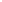 3003海洋与气象学院方杏芹项目科学家大气研究联合体RO卫星资料在数值天气预报和气候研究中的应用2017.03.28海博楼210804航海学院申春生教授广西海事局树立理想，勾画人生2017.04.19湖光校区主楼3005分析测试中心周海鑫高级工程师天美（控股）有限公司仪器应用讲座2017.04.21湖光校区水生生物博物馆报告厅1006海洋与气象学院侯一筠研究员博导中国科学院海洋研究所南海海洋环境变化与过程讲习班2017.05.01-07海滨宾馆1007海洋与气象学院蔡明刚教授厦门大学多环芳烃的长距离输送与生物泵输出--从南海到极地2017.05.11-13海博楼210308海洋与气象学院李晓峰教授美国国家海洋大气局业务化遥感海洋学发展前沿2017.06.02海博楼210509海洋与气象学院戴爱国教授纽约州立大学奥尔巴尼分校暖季降水对全球变暖响应的机理研究2017.06.08多功能厅24010电子与信息工程学院付东洋张培珍李灿苹刘大召广东海洋大学电信学院海洋技术（海洋遥感、水声探测专题）2017.06.07二教5B20310011化学与环境学院洪荣标教授厦门市海洋与渔业局我国海洋保护区现状、问题及对策2017.06.26第二教学楼B52016012化学与环境学院吴梅林研究员中国科学院南海海洋研究所华南近海海域生态环境特征及其驱动机制2017.06.26第二教学楼B52015013海洋工程学院方芳欣高级研究员伦敦帝国理工学院新一代多尺度自适应网格海洋模型及其应用2017.06.26电信学院会议室2514海洋与气象学院徐祥德院士中国气象科学研究院青藏高原、陆地与海洋大气水分循环影响机制2017.06.29湖光校区多功能厅24015海洋与气象学院刘波陈亮万晓云王成研究员中国航空技术研究所 钱学森空间实验室基于高分辨率重力数据的海底地形反演 星载全极化SAR的电离层探测技术与研究2017.06.29海博楼2103016海洋与气象学院李炳瑞等副主任中国极地中心广东海洋大学--中国极地中心交流研讨会2017.07.07海博楼21017水生生物博物馆肖宝华广东海洋大学深圳研究院常务副院长珊瑚科普讲座2017.09.21水生生物博物馆多媒体室8018海洋与气象学院吴仁广研究员中科院大气所春夏转换期南海降水异常主因2017.09.27主楼教授10019海洋与气象学院刘艳研究员国家气象中心《GRAPES同化系统研发进展》2017.10.13海博楼2102020海洋与气象学院陈灏首席科学家Climate Decision公司沿海城市防灾减灾介绍2017.10.16教学主楼10021研究生处徐建军教授博导广东海洋大学海洋与气象学院海气相互作用、海洋生态与气候变化2017.11.04湖光校区艺术学院实验剧场48022海洋与气象学院凌铁军研究员国家海洋环境预报中心海洋上层混合过程参数化及实验验证项目年度会议2017.11.12海滨宾馆4523海洋与气象学院梁健高级工程师广东省气象台南海台风特点及预报技术2017.11海博楼2102024海洋与气象学院蒋建莹高级工程师国家卫星气象中心卫星及云图分析概述2017.11海博楼2102025海洋与气象学院候一筠研究员科技部全球气候变化下的海气耦合系统2017.11.23海博楼2105026海洋与气象学院杨永增研究员国家海洋局MASNUM海浪数值模式及耦合作用2017.11.23海博楼2105027海洋与气象学院万晓云研究员钱学森空间技术实验室基于高分辨率重力数据的海底地形反演2017.06.29海博楼2105028海洋与气象学院刘波、陈亮研究员钱学森空间技术实验室钱学森空间技术实验室的基本情况和创新工作2017.06.29海博楼2105029海洋与气象学院王成研究员钱学森空间技术实验室星载全极化SAR的电离层探测技术与研究2017.06.29海博楼21050